ASSUNTO: Requer ao Exmo. Prefeito Carlos Nelson Bueno, relatório financeiro detalhado da CIP (Contribuição de Iluminação Pública), qual valor foi desvinculado desta conta e para quais áreas foram destinadas.DESPACHO     SALA DAS SESSÕES____/____/_____	                                 PRESIDENTE DA MESAREQUERIMENTO Nº      815     / 2020SENHOR PRESIDENTE, SENHORES VEREADORES E VEREADORAS, 	Requer ao Exmo. Prefeito Carlos Nelson Bueno, relatório financeiro detalhado da CIP (Contribuição de Iluminação Pública), qual valor foi desvinculado desta conta e para quais áreas foram destinadas.SALA DAS SESSÕES “VEREADOR SANTO RÓTOLLI”, aos 07 de dezembro de 2020.VEREADOR DOUTOR TIAGO CÉSAR COSTA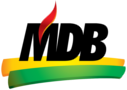 